WTOREK 26 MAJA 2020Nadszedł ten bardzo ważny, wyjątkowy dzień. I choć wiecie o tym, że Nasze Kochane Mamusie zasługują na miłość, szacunek, uśmiech i pomoc przez 365 dni                 w roku i jeszcze więcej, to tego dnia musicie spisać się na medal. Zaczniemy od …………………………………………………………………………………….EDUKACJA MUZYCZNA:STO LAT, STO LAT NIECH ŻYJĄ  ŻYJĄ NAMSTO LAT, STO LAT NIECH ŻYJĄ ŻYJĄ NAMJESZCZE RAZ, JESZCZE RAZ NIECH ŻYJĄ ŻYJĄ NAMNIECH ŻYJĄ NAMA teraz spróbujcie zaśpiewać swoim mamusiom piosenkę, którą w tamtym roku śpiewaliście w szkole na Dzień Matki. Przypomnę wam słowa tej piosenki:BYŁY TAKIE MALEŃKIE TAK JE CZULE PIEŚCIŁAŚWE WÓZECZKU NA SPACER W CIEPŁY DZIEŃ WYWOZIŁAŚCZASEM BRAŁAŚ NA KOLANA PRZYTULAŁAŚ DO SIEBIEONE W TWOICH RAMIONACH CZUŁY SIĘ TAK JAK W NIEBIERef. MAMO MAMO MAMUSIUPOPATRZ NA SWOJE DZIECIMAMO MAMO MAMUSIUJAK TEN CZAS SZYBKO LECI NAMPOTEM POSZŁY DO SZKOŁY, BY NAUCZYĆ SIĘ LITERI MINĘŁY MIESIĄCE I LAT JUŻ MINĘŁO TYLETERAZ POPATRZ MAMUSIU NA TE SWOJE POCIECHY I PRZYPOMNIJ SOBIE ICH DAWNE UŚMIECHYRef. MAMO MAMO………………………………..EDUKACJA POLONISTYCZNA:Zacznijcie od pięknego przeczytania wiersza, z którym zapoznaliście się wczoraj – to piękne czytanie oczywiście zadedykujcie mamusiom.Następnie wręczcie własnoręcznie wykonane laurki, z pięknymi życzeniami.EDUKACJA PLASTYCZNA:Teraz dowolną techniką (możecie użyć różnych materiałów), wykonajcie portret mamy. Zróbcie piękną ramkę, a w środku narysujcie, namalujcie, czy wyklejcie postać mamy. Ten portret posłuży nam do jutrzejszych zajęć. Bowiem jutro będziemy pisać kilka słów o mamie. Jaka jest?, jak wygląda?, co lubi?.I ostatnia sprawa na dziś – sprawa prezentu, który samodzielnie wykonaliście z gliny, właśnie na ten dzień. Te prezenty oczywiście będą, ale w późniejszym czasie. Na razie posyłam wam dowód na to, że je wykonaliście, czyli małą galerię zdjęciową.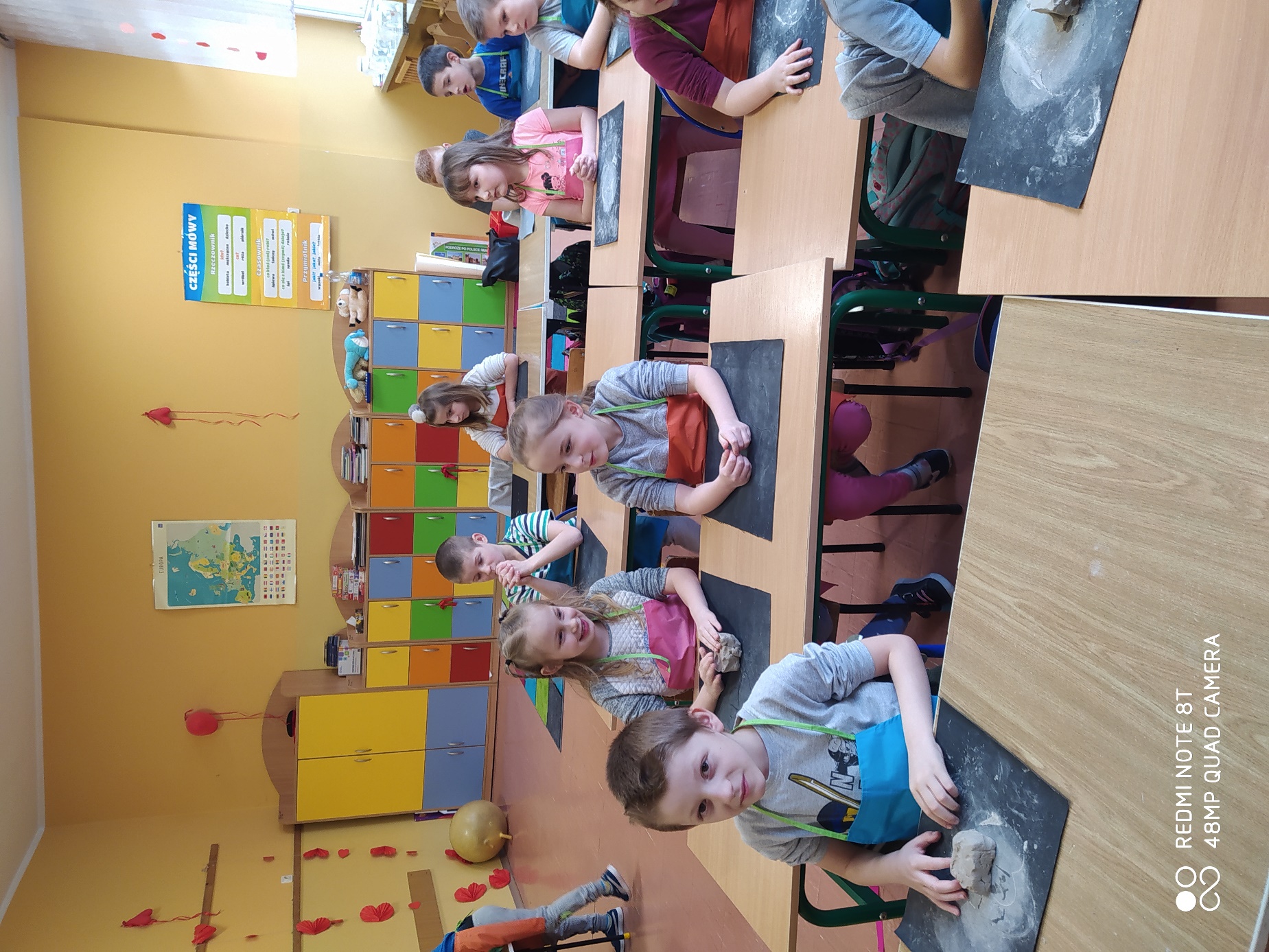 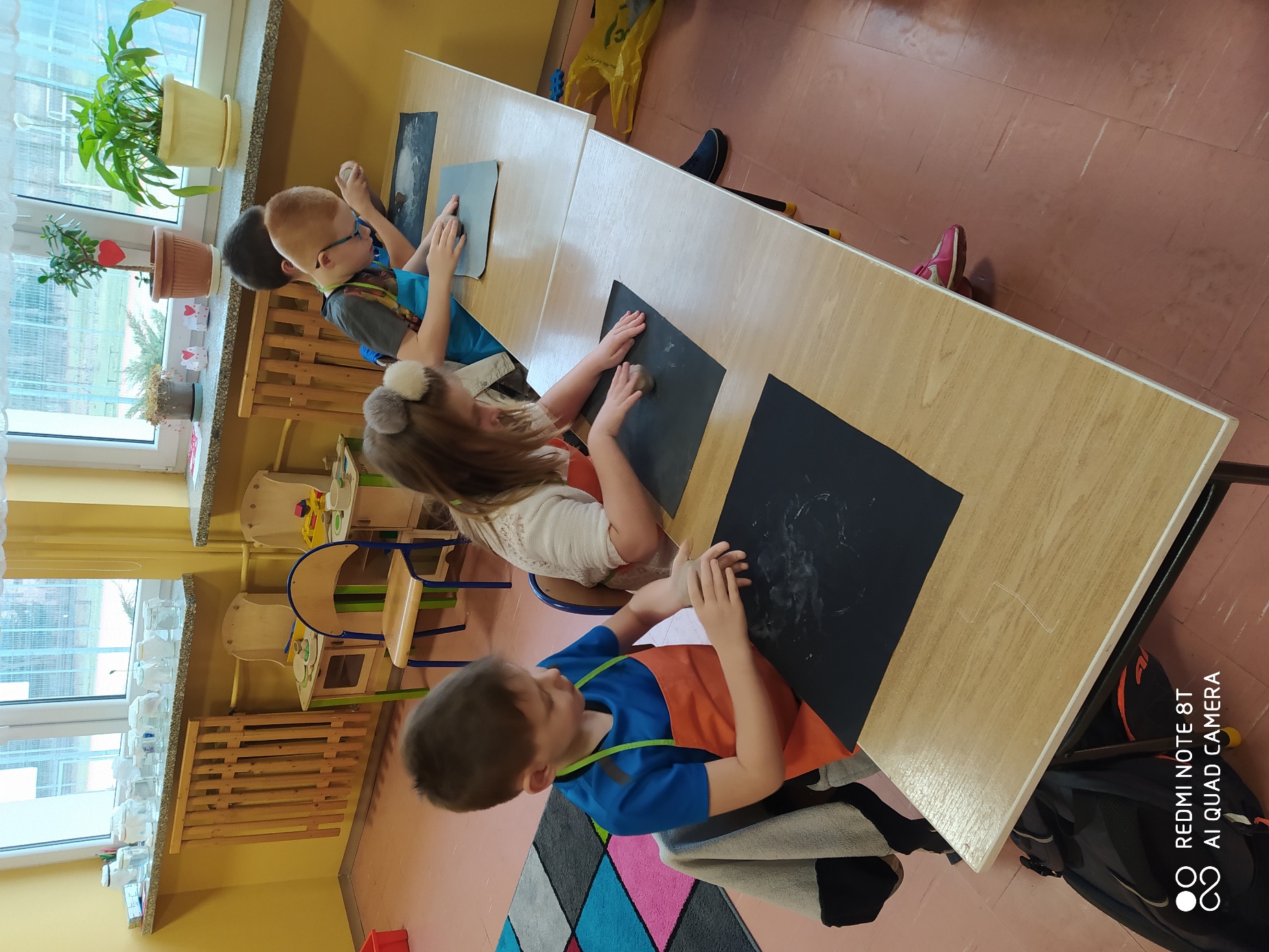 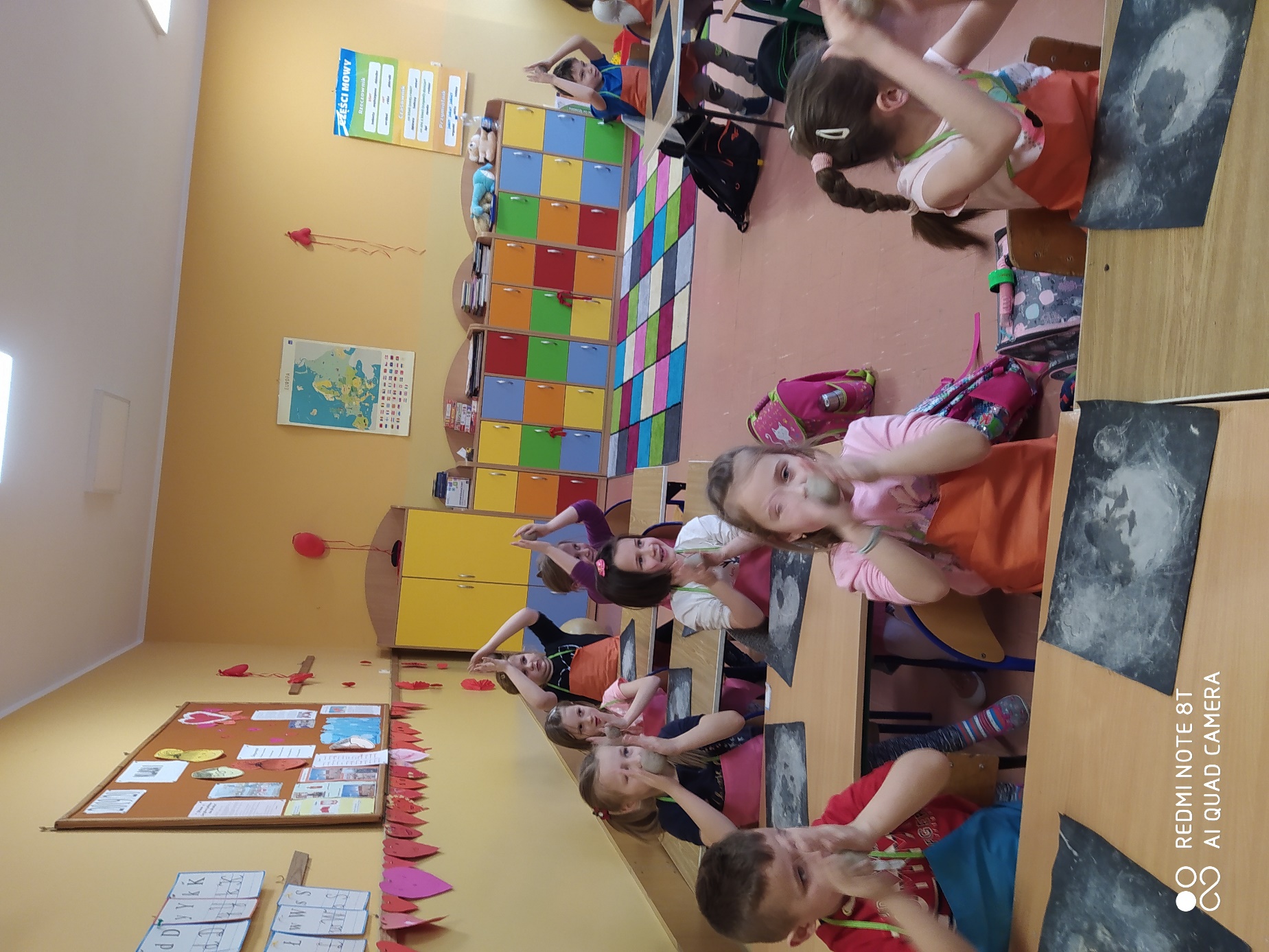 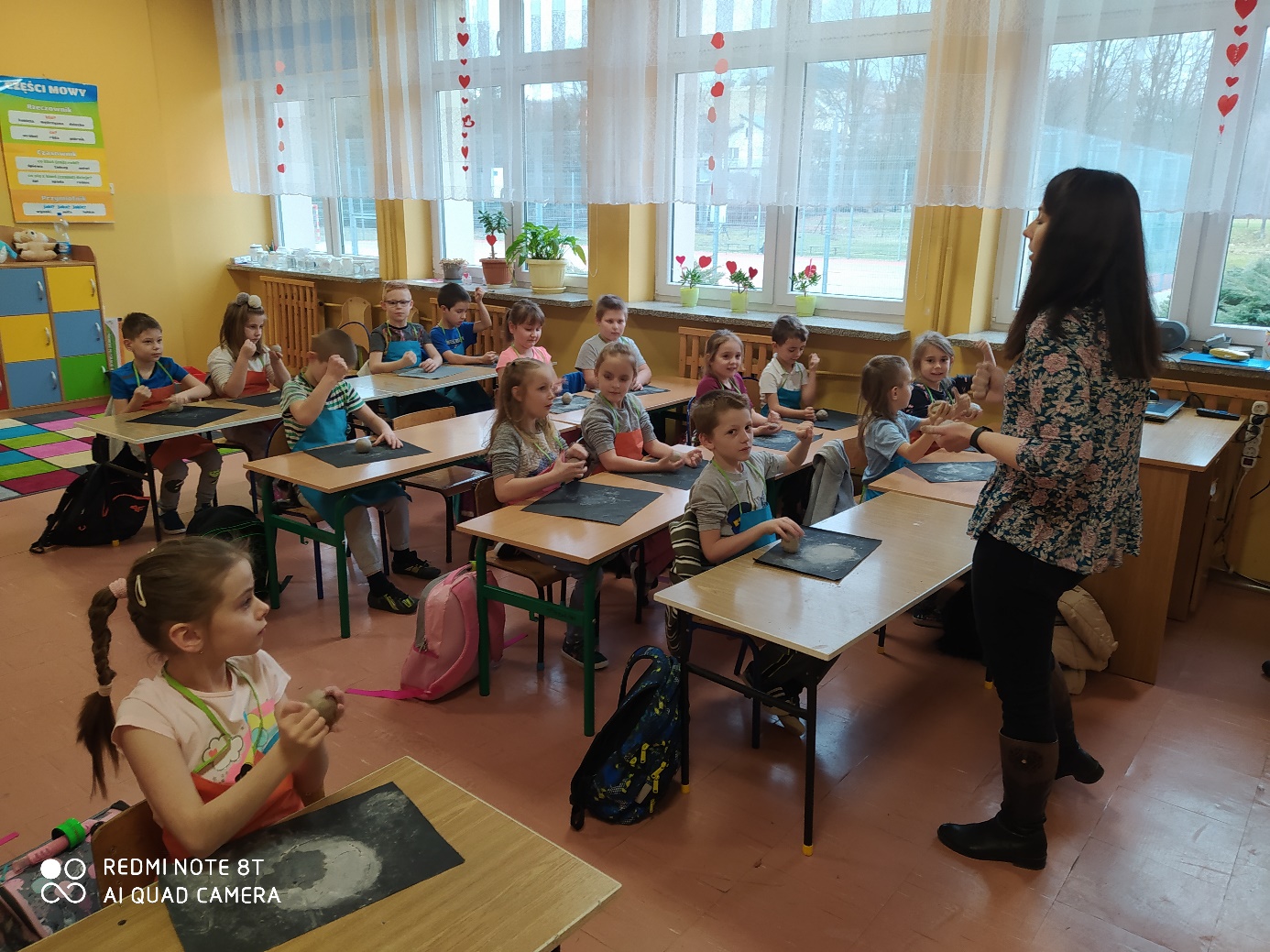 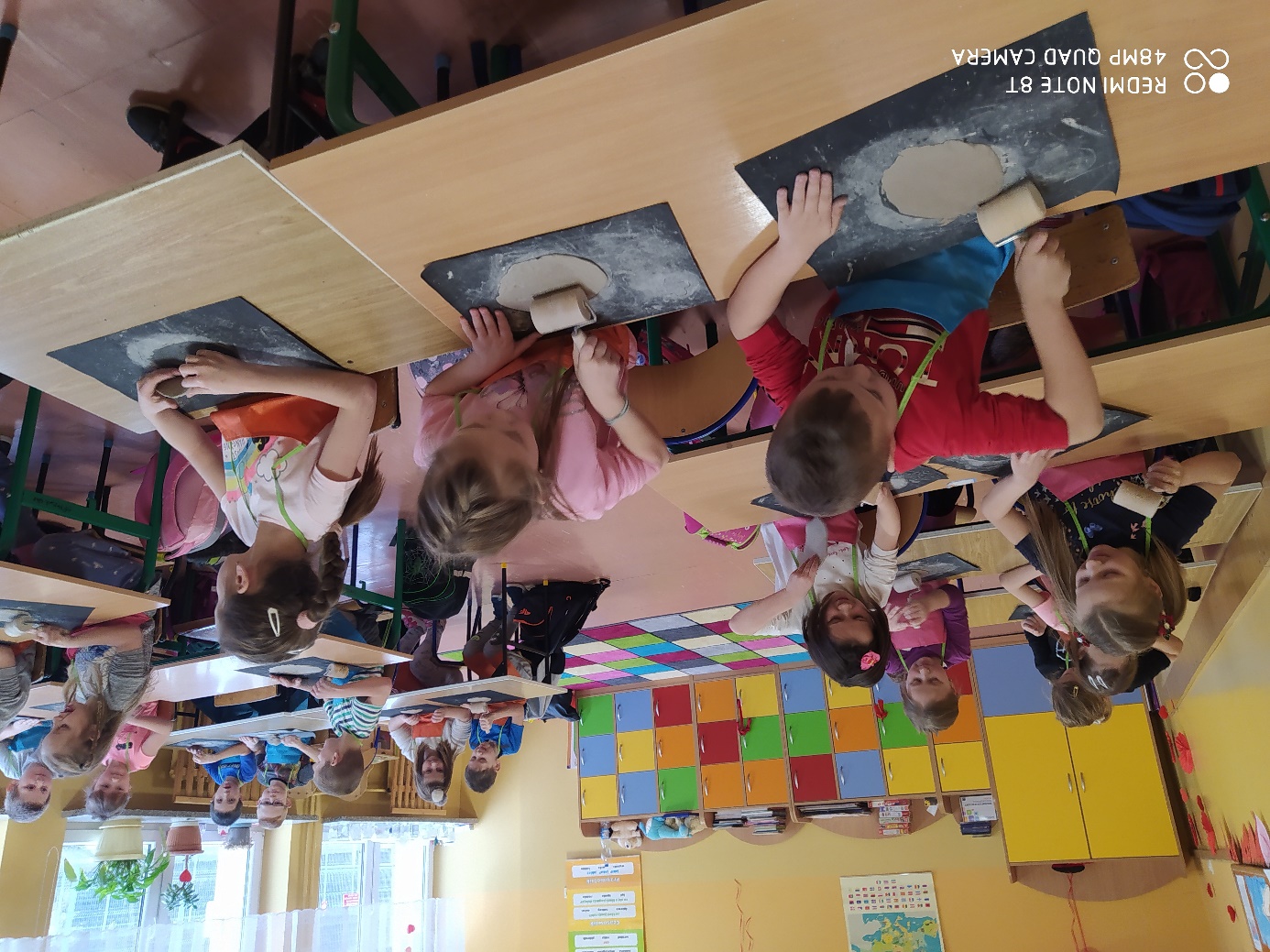 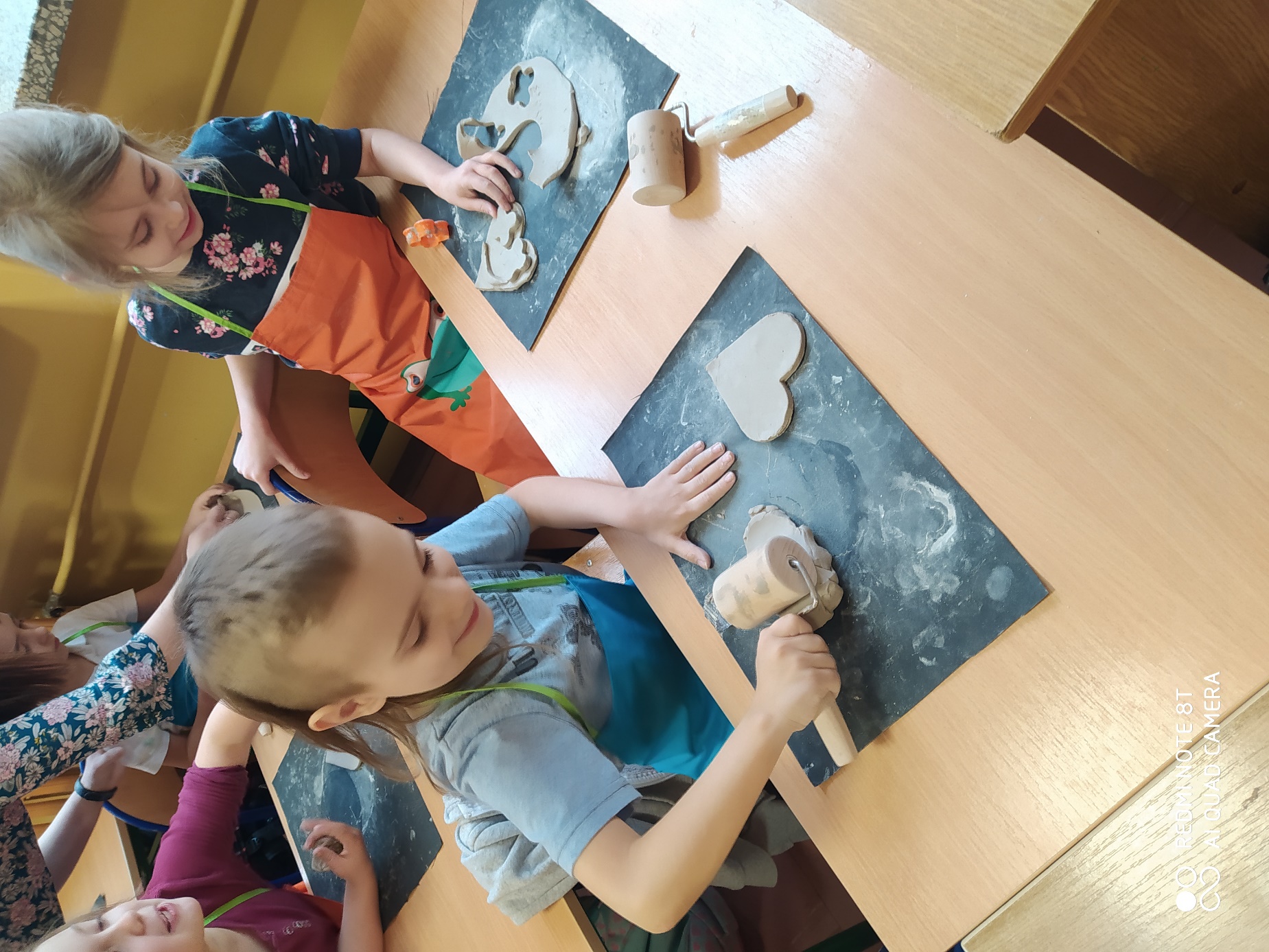 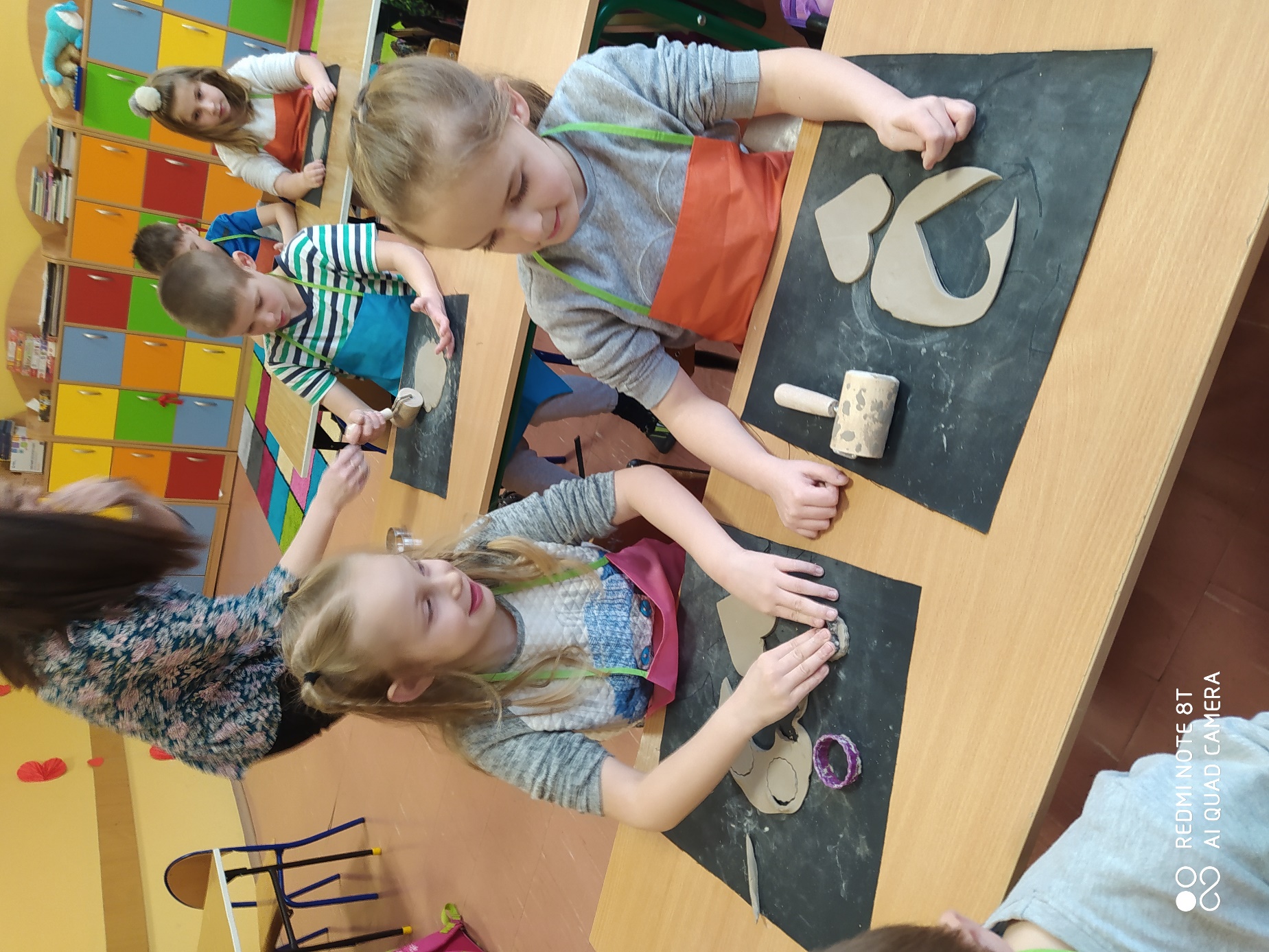 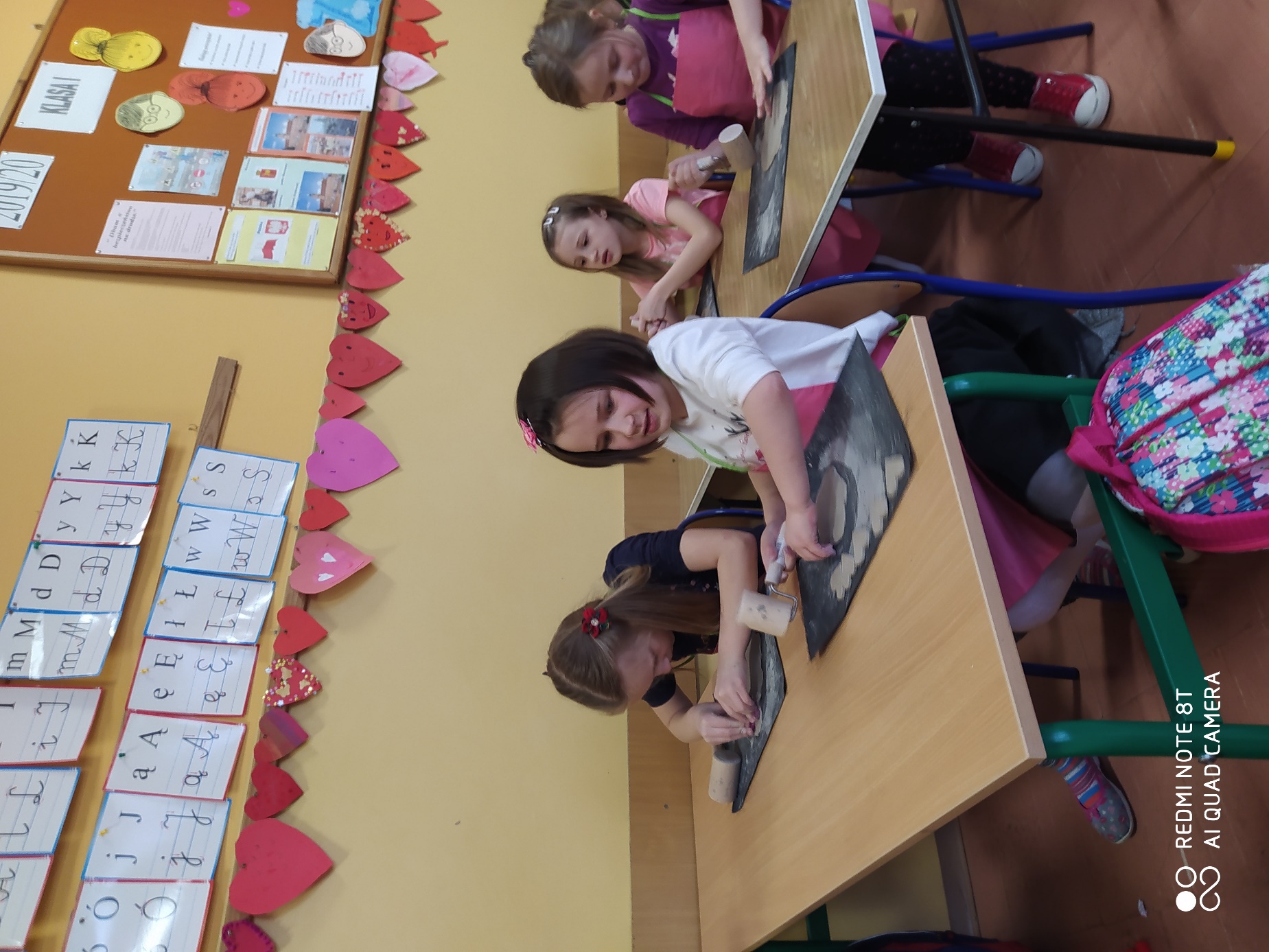 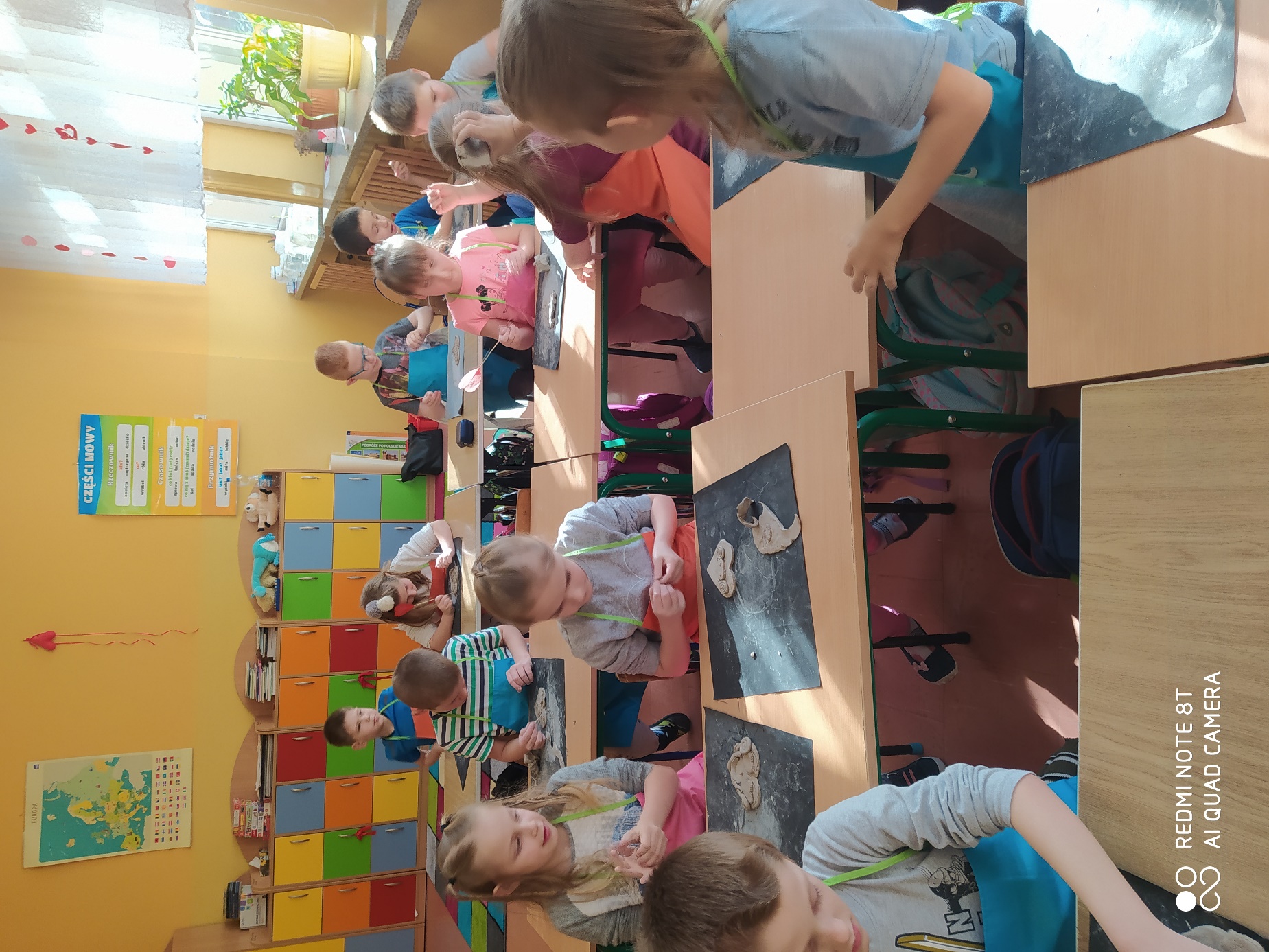 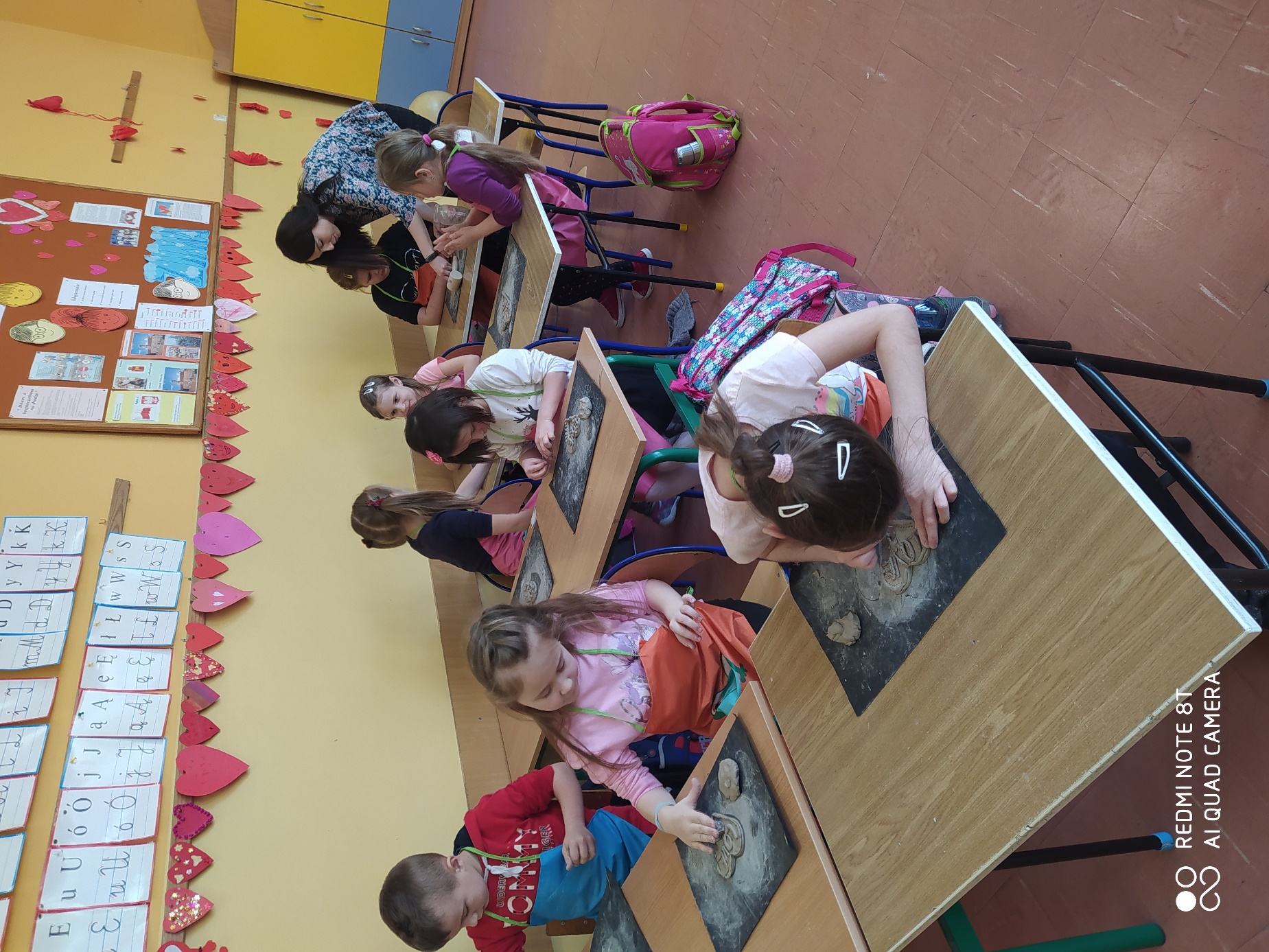 